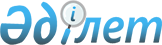 О внесении изменений в решение Сандыктауского районного маслихата от 27 декабря 2021 года № 13/2/11 "Об утверждении бюджета Максимовского сельского округа Сандыктауского района на 2022-2024 годы"Решение Сандыктауского районного маслихата Акмолинской области от 16 марта 2022 года № 15/12
      Сандыктауский районный маслихат РЕШИЛ:
      1. Внести в решение Сандыктауского районного маслихата "Об утверждении бюджета Максимовского сельского округа Сандыктауского района на 2022-2024 годы" от 27 декабря 2021 года № 13/2/11 следующие изменения:
      пункт 1 изложить в новой редакции:
      "1. Утвердить бюджет Максимовского сельского округа на 2022-2024 годы, согласно приложениям 1, 2, 3 и 4 соответственно, в том числе на 2022 год в следующих объемах:
      1) доходы – 266 805,0 тысяч тенге, в том числе:
      налоговые поступления – 14 588,0 тысяч тенге;
      неналоговые поступления – 0,0 тысяч тенге;
      поступления от продажи основного капитала – 2000,0 тысяч тенге;
      поступления трансфертов – 250 217,0 тысяч тенге;
      2) затраты – 267 757,2 тысяч тенге;
      3) сальдо по операциям с финансовыми активами – 0,0 тысяч тенге;
      4) дефицит (профицит) бюджета – -952,2 тысячи тенге;
      5) финансирование дефицита (использование профицита) бюджета – 952,2 тысячи тенге.";
      приложение 1, 4 к вышеуказанному решению изложить в новой редакции согласно приложениям 1, 2 к настоящему решению.
      2. Настоящее решение вводится в действие с 1 января 2022 года. Бюджет Максимовского сельского округа на 2022 год Целевые трансферты на 2022 год
					© 2012. РГП на ПХВ «Институт законодательства и правовой информации Республики Казахстан» Министерства юстиции Республики Казахстан
				
      Председатель сессии секретарь районного маслихата

Г.Кадырова
Приложение 1 к решению
Сандыктауского районного
маслихата от 16 марта
2022 года № 15/12Приложение 1 к решению
Сандыктауского районного
маслихата от 27 декабря
2021 года № 13/2/11
Категория
Категория
Категория
Категория
Сумма
тысяч тенге
Класс
Класс
Класс
Сумма
тысяч тенге
Подкласс
Подкласс
Сумма
тысяч тенге
Наименование
Сумма
тысяч тенге
1
2
3
4
5
I. Доходы
266 805,0
1
Налоговые поступления
14 588,0
04
Налоги на собственность
4 872,0
1
Налоги на имущество
263,0
3
Земельный налог
77,0
4
Налог на транспортные средства
4 532,0
05
Внутренние налоги на товары, работы и услуги
9 716,0
3
Поступления за использование природных и других ресурсов
9 716,0
2
Неналоговые поступления
0,0
3
Поступления от продажи основного капитала
2000,0
03
Продажи земли
2000,0
1
Продажи земли
2000,0
4
Поступления трансфертов
250 217,0
02
Трансферты из вышестоящих органов государственного управления
250 217,0
3
Трансферты из районного бюджета (городов областного значения) бюджетов
250 217,0
Функциональная группа
Функциональная группа
Функциональная группа
Функциональная группа
Сумматысяч тенге
Администратор бюджетных программ
Администратор бюджетных программ
Администратор бюджетных программ
Сумматысяч тенге
Программа
Программа
Сумматысяч тенге
Наименование
Сумматысяч тенге
1
2
3
4
5
II. Затраты
267 757,2
01
Государственные услуги общего характера
25 988,2
124
Аппарат акима города районного значения, села, поселка, сельского округа
25 988,2
001
Услуги по обеспечению деятельности акима города районного значения, села, поселка, сельского округа
25 988,2
07
Жилищно-коммунальное хозяйство
621,0
124
Аппарат акима города районного значения, села, поселка, сельского округа
621,0
008
Освещение улиц населенных пунктов
621,0
III. Чистое бюджетное кредитование
0,0
Бюджетные кредиты
0,0
IV. Сальдо по операциям с финансовыми активами
0,0
V. Дефицит (профицит) бюджета
-952,2
VI. Финансирование дефицита (использование профицита) бюджета
952,2
8
Используемые остатки бюджетных средств
952,2
01
Остатки бюджетных средств 
952,2
1
Свободные остатки бюджетных средств
952,2
12
Транспорт и коммунакации
241 148,0
124
Аппарат акима города районного значения, села, поселка, сельского округа
241 148,0
057
Средний ремонт с асфальтобетонным покрытием внутрипоселковых дорог в селе Максимовка Сандыктауского района
241 148,0Приложение 2 к решению
Сандыктауского районного
маслихата от 16 марта
2022 года № 15/12Приложение 4 к решению
Сандыктауского районного
маслихата от 27 декабря
2021 года № 13/2/11
Наименование
Сумматысяч тенге
1
2
Всего
243 126,0
Целевые текущие трансферты за счет средств из республиканского бюджета
243 126,0
в том числе:
на повышение заработной платы отдельных категорий гражданских служащих, работников организаций, содержащихся за счет средств государственного бюджета, работников казенных предприятий
978,0
Из республиканского бюджета на реализацию мероприятий по социальной и инженерной инфраструктуре в сельских населенных пунктах в рамках проекта "Ауыл-Ел бесігі". Средний ремонт с асфальтобетонным покрытием внутрипоселковых дорог в селе Максимовка Сандыктауского района
241 148,0
За счет средств районного бюджета, в том числе:
1 000,0
На заработную плату государственных служащих
1 000,0